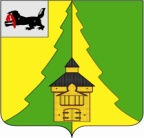 Российская ФедерацияИркутская областьНижнеилимский муниципальный районАДМИНИСТРАЦИЯПОСТАНОВЛЕНИЕОт «_08_»_апреля___2022 г. №_323__г. Железногорск-Илимский«О внесении изменений в муниципальнуюпрограмму «Поддержка и развитие сферы культуры, искусства и дополнительного образования детей в Нижнеилимском районе» на 2018-2024 годы, утвержденную Постановлением администрации Нижнеилимского муниципального района от 01.09.2017 г. № 624»	В соответствии с Бюджетным кодексом Российской Федерации,  Федеральным законом от 06.10.2003 года №131 – ФЗ «Об общих принципах организации местного самоуправления в Российской Федерации», постановлением администрации Нижнеилимского муниципального района от 23.10.2013 года № 1728 «Об утверждении Порядка разработки, реализации и оценки эффективности реализации муниципальных программ администрации Нижнеилимского муниципального района», руководствуясь ст. 47 Устава муниципального образования «Нижнеилимский район», администрация Нижнеилимского муниципального района ПОСТАНОВЛЯЕТ:          1. Внести в муниципальную программу «Поддержка и развитие сферы культуры, искусства и дополнительного образования детей в Нижнеилимском районе» на 2018-2024 годы, утвержденную Постановлением администрации Нижнеилимского муниципального района от 01.09.2017 г.№ 624 следующие изменения:   1.1 Пункт 9 главы 1 «Паспорт муниципальной программы» читать в следующей редакции:       1.2    Главу 4 «Объём и источники финансирования муниципальной программы» читать в следующей редакции:         Общий объем финансирования муниципальной программы составляет 989 894,9 тыс. рублей.          Объем    и    источники    финансирования    муниципальной    программы приведены в таблице 1. Таблица 1.   1.3 Пункт 8 раздела 1. Паспорт Подпрограммы 1 «Организация культурно – досуговой деятельности и народного творчества» главы 7.   Подпрограммы 1 «Организация культурно – досуговой деятельности и народного творчества» читать в следующей редакции:   1.4 В пункт 8 раздела 1. Паспорт подпрограммы 2 «Музейное дело» главы 8 подпрограммы 2 «Музейное дело» внести следующие изменения:           1.5 В пункт 8 раздел 1. Паспорт Подпрограммы 3 «Развитие библиотечного дела» главы 9. подпрограммы 3 «Развитие библиотечного дела» внести следующие изменения:        1.6 Внести в пункт 8 раздела 1. Паспорт подпрограммы «Дополнительное образование детей в сфере культуры» главы 10 Подпрограммы 4. «Дополнительное образование детей в сфере культуры» следующие изменения:       1.7 В пункт 8 раздела 1. Паспорт подпрограммы 5 «Обеспечение реализации муниципальной программы и прочие мероприятия в области культуры» главы 11 подпрограммы 5 «Обеспечение реализации муниципальной программы и прочие мероприятия в области культуры» внести следующие изменения:     1.8 Приложения 1 - 5 к муниципальной программе «Поддержка и развитие сферы культуры, искусства и дополнительного образования детей в Нижнеилимском районе» на 2018-2024 годы читать в редакции приложений 1-5 к настоящему постановлению.      2. Опубликовать настоящее постановление в периодическом печатном издании «Вестник Думы и администрации Нижнеилимского муниципального района», разместить на официальном сайте МО «Нижнеилимский район».	  3. Контроль за исполнением данного постановления возложить на заместителя мэра по вопросам экономической политике и цифровому развитию Е.В.Чудинова. Мэр района                                                                               М.С.РомановРассылка: в дело-2, МКУ «Сервисцентр»-1, ОКСДМ-1, ФУ, Т.К.Пирогова, ОСЭРС.В. Бруева, т.3-08-61ЛИСТ СОГЛАСОВАНИЯ СОГЛАСОВАНО:10.Заместитель мэра по вопросам экономической политике и цифровому развитию________________________________________________________________________________________________________________________________9.Заместитель  мэра района по жилищной политике, градостроительству, энергетике, транспорту и связи ________________________________________________________________________________________________________________________________________8. Заместитель мэра по социальной политике ________________________________________________________________________________________________________________________________________ 7. Юридический  отдел ____________________________________________________________________________________________________________________________________________________________________________________________________________6. Финансовое  управление ____________________________________________________________________________________________________________________________________________________________________________________________________________5.Отдел социально-экономического развития___________________________________________________________________________________________________________________________________________________________________________________________________________4.Отдел организационной работы и социальной политики ____________________________________________________________________________________________________________________________________________________________________________________________________________3.Руководители заинтересованных органов и должностные лица ____________________________________________________________________________________________________________________________________________________________________________________________________________2. Руководители отдела, департамента, сектора, управления, подготовившего проект документа ____________________________________________________________________________________________________________________________________________________________________________________________________________1. Подготовил исполнитель (Ф.И.О., подпись, дата) ________________________________________________________________________________________________________________________________________9.Объём и источники финансированиямуниципальной программыФинансирование муниципальной программы осуществляется за счет средств налоговых и неналоговых доходов бюджета района, безвозмездных поступлений от других бюджетов бюджетной системы Российской Федерации.Общий объём финансирования муниципальной программы составляет – 989 894,9   тыс. рублей, в том числе:по подпрограммам:а) Подпрограмма 1 «Организация культурно-досуговой деятельности и народного творчества» - 191 061,30 тыс. рублей; б) Подпрограмма 2 «Музейное дело» - 95 285,30 тыс. рублей; в) Подпрограмма 3 «Развитие библиотечного дела» - 164 239,70 тыс. рублей; г) Подпрограмм 4 «Дополнительное образование в сфере культуры» - 361 929,70 тыс. рублей;д) Подпрограмма 5 «Обеспечение реализации муниципальной программы и прочие мероприятия в области культуры» - 177 378,90 тыс. рублей;2) по годам реализации:        2018 год –117 784,7 тыс. рублей.     2019 год –139 206,5 тыс. рублей.     2020 год –135 900,2 тыс. рублей.     2021 год –158 397,6 тыс. рублей     2022 год –158 203,7 тыс. рублей     2023 год –140 201,1 тыс. рублей     2024 год –140 201,1 тыс. рублей3) по источникам финансирования муниципальной программы: - а) за счет средств налоговых и неналоговых доходов бюджета района – 841 028,5 тыс. руб., в том числе по годам реализации:       2018 год –113 735,9 тыс. рублей.     2019 год –120 557,1 тыс. рублей.     2020 год –110 026,2 тыс. рублей.     2021 год –119 412,7 тыс. рублей      2022 год –137 150,1 тыс. рублей     2023 год –124 835,7 тыс. рублей     2024 год –115 310,8 тыс. рублейб) за счет средств межбюджетных трансфертов из областного бюджета – 148 566,4 тыс. рублей, в том числе по годам реализации:        2018 год – 4 048,8 тыс. рублей.     2019 год – 18 649,4 тыс. рублей.     2020 год – 25 574,0 тыс. рублей.     2021 год – 38 984,9 тыс. рублей     2022 год – 21 053,6 тыс. рублей     2023 год – 15 365,4 тыс. рублей     2024 год – 24 890,3 тыс. рублейв) за счет средств по прочим безвозмездным поступлениям – 300,00 тыс. рублей, в том числе по годам реализации:        2018 год –0,0 тыс. рублей.     2019 год –0,0 тыс. рублей.     2020 год – 300,0 тыс. рублей.     2021 год – 0,0 тыс. рублей     2022 год – 0,0 тыс. рублей     2023 год – 0,0 тыс. рублей     2024 год – 0,0 тыс. рублейОбъем финансирования мероприятий Программы может ежегодно корректироваться в соответствии с финансовыми возможностями бюджета района на соответствующий финансовый год.Источник финансирования муниципальной программыОбъем финансирования, тыс. рублейОбъем финансирования, тыс. рублейОбъем финансирования, тыс. рублейОбъем финансирования, тыс. рублейОбъем финансирования, тыс. рублейОбъем финансирования, тыс. рублейОбъем финансирования, тыс. рублейОбъем финансирования, тыс. рублейИсточник финансирования муниципальной программыза весь период реализациив том числе по годамв том числе по годамв том числе по годамв том числе по годамв том числе по годамв том числе по годамв том числе по годамИсточник финансирования муниципальной программыза весь период реализации2018201920202021202220232024123456789Муниципальная программаМуниципальная программаМуниципальная программаМуниципальная программаМуниципальная программаМуниципальная программаМуниципальная программаМуниципальная программаМуниципальная программа«Развитие культуры и искусства в Нижнеилимском районе» «Развитие культуры и искусства в Нижнеилимском районе» «Развитие культуры и искусства в Нижнеилимском районе» «Развитие культуры и искусства в Нижнеилимском районе» «Развитие культуры и искусства в Нижнеилимском районе» «Развитие культуры и искусства в Нижнеилимском районе» «Развитие культуры и искусства в Нижнеилимском районе» «Развитие культуры и искусства в Нижнеилимском районе» «Развитие культуры и искусства в Нижнеилимском районе» Бюджет МО "Нижнеилимский район" в том числе:989 894,9117 784,7139 206,5135 900,2158 397,6158 203,7140 201,1140 201,1налоговые и неналоговые доходы (местный бюджет)841 028,5113 735,9120 557,1110 026,2119 412,7137 150,1124 835,7115 310,8межбюджетные трансферты из областного бюджета148 566,44 048,818 649,425 574,038 984,921 053,615 365,424 890,3прочие безвозмездные поступления300,00,00,0300,00,00,00,00,0Подпрограмма 1 «Организация культурно – досуговой деятельности и народного творчества»Подпрограмма 1 «Организация культурно – досуговой деятельности и народного творчества»Подпрограмма 1 «Организация культурно – досуговой деятельности и народного творчества»Подпрограмма 1 «Организация культурно – досуговой деятельности и народного творчества»Подпрограмма 1 «Организация культурно – досуговой деятельности и народного творчества»Подпрограмма 1 «Организация культурно – досуговой деятельности и народного творчества»Подпрограмма 1 «Организация культурно – досуговой деятельности и народного творчества»Подпрограмма 1 «Организация культурно – досуговой деятельности и народного творчества»Подпрограмма 1 «Организация культурно – досуговой деятельности и народного творчества»Бюджет МО "Нижнеилимский район" в том числе:191 061,3021 928,9026 947,0026 439,6030 038,0030 375,8027 666,0027 666,00налоговые и неналоговые доходы (местный бюджет)182 516,2020 464,4024 658,4022 439,6029 246,0030 375,8027 666,0027 666,00межбюджетные трансферты из областного бюджета8 545,101 464,502 288,604 000,00792,000,000,000,00Подпрограмма 2 «Музейное дело» Подпрограмма 2 «Музейное дело» Подпрограмма 2 «Музейное дело» Подпрограмма 2 «Музейное дело» Подпрограмма 2 «Музейное дело» Подпрограмма 2 «Музейное дело» Подпрограмма 2 «Музейное дело» Подпрограмма 2 «Музейное дело» Подпрограмма 2 «Музейное дело» Бюджет МО "Нижнеилимский район" в том числе:95 285,309 767,6013 652,1016 319,4014 295,8014 238,2013 506,1013 506,10налоговые и неналоговые доходы (местный бюджет)89 180,809 041,1012 917,3011 852,2014 119,8014 238,2013 506,1013 506,10межбюджетные трансферты из областного бюджета5 804,50726,50734,804 167,20176,000,000,000,00прочие безвозмездные поступления300,000,000,00300,000,000,000,000,00Подпрограмма 3 «Развитие библиотечного дела»Подпрограмма 3 «Развитие библиотечного дела»Подпрограмма 3 «Развитие библиотечного дела»Подпрограмма 3 «Развитие библиотечного дела»Подпрограмма 3 «Развитие библиотечного дела»Подпрограмма 3 «Развитие библиотечного дела»Подпрограмма 3 «Развитие библиотечного дела»Подпрограмма 3 «Развитие библиотечного дела»Подпрограмма 3 «Развитие библиотечного дела»Бюджет МО "Нижнеилимский район" в том числе:164 239,7018 077,6021 995,2021 806,5033 780,4024 742,4021 918,8021 918,80налоговые и неналоговые доходы (местный бюджет)146 372,0017 622,2020 528,1018 011,2022 469,0024 462,9021 639,3021 639,30межбюджетные трансферты из областного бюджета17 867,70455,401 467,103 795,3011 311,40279,50279,50279,50Подпрограмма 4 «Дополнительное образование детей в сфере культуры»Подпрограмма 4 «Дополнительное образование детей в сфере культуры»Подпрограмма 4 «Дополнительное образование детей в сфере культуры»Подпрограмма 4 «Дополнительное образование детей в сфере культуры»Подпрограмма 4 «Дополнительное образование детей в сфере культуры»Подпрограмма 4 «Дополнительное образование детей в сфере культуры»Подпрограмма 4 «Дополнительное образование детей в сфере культуры»Подпрограмма 4 «Дополнительное образование детей в сфере культуры»Подпрограмма 4 «Дополнительное образование детей в сфере культуры»Бюджет МО "Нижнеилимский район" в том числе:361 929,7037 452,8053 334,7048 386,2054 561,4060 562,8053 815,9053 815,90налоговые и неналоговые доходы (местный бюджет)246 825,1036 080,4039 975,8035 189,2027 855,9039 788,7038 730,0029 205,10межбюджетные трансферты из областного бюджета115 104,601 372,4013 358,9013 197,0026 705,5020 774,1015 085,9024 610,80Подпрограмма 5 «Обеспечение реализации муниципальной программы и прочие мероприятия в области культуры»Подпрограмма 5 «Обеспечение реализации муниципальной программы и прочие мероприятия в области культуры»Подпрограмма 5 «Обеспечение реализации муниципальной программы и прочие мероприятия в области культуры»Подпрограмма 5 «Обеспечение реализации муниципальной программы и прочие мероприятия в области культуры»Подпрограмма 5 «Обеспечение реализации муниципальной программы и прочие мероприятия в области культуры»Подпрограмма 5 «Обеспечение реализации муниципальной программы и прочие мероприятия в области культуры»Подпрограмма 5 «Обеспечение реализации муниципальной программы и прочие мероприятия в области культуры»Подпрограмма 5 «Обеспечение реализации муниципальной программы и прочие мероприятия в области культуры»Подпрограмма 5 «Обеспечение реализации муниципальной программы и прочие мероприятия в области культуры»Бюджет МО "Нижнеилимский район" в том числе:177 378,9030 557,8023 277,5022 948,5025 722,0028 284,5023 294,3023 294,30налоговые и неналоговые доходы (местный бюджет)176 134,4030 527,8022 477,5022 534,0025 722,0028 284,5023 294,3023 294,30межбюджетные трансферты из областного бюджета1 244,5030,00800,00414,500,000,000,000,008.Объём и источники финансированияподпрограммыОбщий объем финансирования Подпрограммы 1 –191 061,30 тыс. рублей, в том числе по годам:2018 год – 21 928,9 тыс. рублей;2019 год – 26 947,0 тыс. рублей;2020 год – 26 439,6 тыс. рублей;2021 год – 30 038,0 тыс. рублей. 2022 год – 30 375,8 тыс. рублей. 2023 год – 27 666,0 тыс. рублей. 2024 год – 27 666,0 тыс. рублей. по источникам финансирования подпрограммы: а) за счет средств налоговых и неналоговых доходов бюджета района – 182 516,20 тыс. руб., в том числе по годам реализации:  2018 год – 20 464,4 тыс. рублей;2019 год – 24 658,4 тыс. рублей;2020 год – 22 439,6 тыс. рублей;2021 год – 29 246,0 тыс. рублей. 2022 год – 30 375,8 тыс. рублей. 2023 год – 27 666,0 тыс. рублей.2024 год – 27 666,0 тыс. рублейб) за счет средств межбюджетных трансфертов из областного бюджета – 8 545,1 тыс. рублей, в том числе по годам реализации:   2018 год – 1 464,5 тыс. рублей.2019 год – 2 288,6 тыс. рублей.2020 год – 4 000,0 тыс. рублей.2021 год – 792,0 тыс. рублей2022 год – 0,0 тыс. рублей2023 год – 0,0 тыс. рублей2024 год – 0,0 тыс. рублей8Объем и источники финансирования подпрограммы Общий объем финансирования Подпрограммы 2 – 95 285,30тыс. рублей, в том числе по годам:в том числе: 2018 год –9 767,6 тыс. рублей;2019 год –13 652,1 тыс. рублей;2020 год –16 319,4 тыс. рублей;2021 год –14 295,8 тыс. рублей;2022 год – 14 238,2 тыс. рублей;2023 год – 13 506,1 тыс. рублей;2024 год – 13 506,1 тыс. рублей.по источникам финансирования Подпрограммы программы: а) за счет средств налоговых и неналоговых доходов бюджета района – 89 180,8 тыс. руб., в том числе по годам реализации:  2018 год – 9 041,1 тыс. рублей;2019 год – 12 917,3 тыс. рублей;2020 год – 11 852,2 тыс. рублей;2021 год – 14 119,8 тыс. рублей;2022 год – 14 238,2 тыс. рублей;2023 год – 13 506,1 тыс. рублей;2024 год – 13 506,1 тыс. рублей.б) за счет средств межбюджетных трансфертов из областного бюджета – 5 804,5 тыс. руб., в том числе по годам реализации:   2018 год –726,5 тыс. рублей.2019 год –734,8 тыс. рублей.2020 год – 4 167,2 тыс. рублей.2021 год – 176,0 тыс. рублей2022 год – 0,0 тыс. рублей 2023 год – 0,0 тыс. рублей2024 год – 0,0 тыс. рублейв) прочие безвозмездные поступления:2020 год –300,0 тыс. рублей8Объем и источники финансирования программы Общий объем финансирования Подпрограммы 3– 164 239,70тыс. рублей, в том числе по годам:в том числе по годам:2018г.- 18 077,6 тыс. рублей;2019г.- 21 995,2 тыс. рублей;2020г.- 21 806,5 тыс. рублей;2021г.- 33 780,4 тыс. рублей;2022г.- 24 742,4 тыс. рублей;2023г.- 21 918,8 тыс. рублей;2024г.- 21 918,8 тыс. рублейпо источникам финансирования подпрограммы: а) за счет средств налоговых и неналоговых доходов бюджета района – 146 372,00 тыс. руб., в том числе по годам реализации:  2018г.- 17 622,2 тыс. рублей;2019г.- 20 528,1 тыс. рублей;2020г.- 18 011,2 тыс. рублей;2021г.- 22 469,0 тыс. рублей;2022г.- 24 462,9 тыс. рублей;2023г.- 21 639,3 тыс. рублей;2024г.- 21 639,3 тыс. рублейб) за счет средств межбюджетных трансфертов из областного бюджета – 17 867,7 тыс. руб., в том числе по годам реализации:   2018 год – 455,4 тыс. рублей.2019 год – 1 467,1 тыс. рублей.2020 год – 3 795,3 тыс. рублей.2021 год – 11 311,4 тыс. рублей2022 год – 279,5 тыс. рублей2023 год – 279,5 тыс. рублей2024 год – 279,5 тыс. рублей8Объем и источники финансирования подпрограммы Общий объем финансирования Подпрограммы 4 – 361 929,7 тыс. рублей, в том числе по годам:2018 – 37 452,8 тыс. рублей;2019 – 53 334,7 тыс. рублей;2020 – 48 386,2 тыс. рублей;2021 – 54 561,4 тыс. рублей;2022 – 60 562,8 тыс. рублей;2023 – 53 815,9 тыс. рублей;2024 – 53 815,9 тыс. рублейпо источникам финансирования подпрограммы: а) за счет средств налоговых и неналоговых доходов бюджета района – 246 825,1 тыс. руб., в том числе по годам реализации:  2018 – 36 080,4 тыс. рублей;2019 – 39 975,8 тыс. рублей;2020 – 35 189,2 тыс. рублей;2021 – 27 855,9 тыс. рублей;2022 – 39 788,7 тыс. рублей;2023 – 38 730,0 тыс. рублей;2024 – 29 205,1 тыс. рублейб) за счет средств межбюджетных трансфертов из областного бюджета – 115 104,6 тыс. руб., в том числе по годам реализации:   2018 год – 1 372,4 тыс. рублей.2019 год – 13 358,9 тыс. рублей.2020 год – 13 197,0 тыс. рублей.2021 год – 26 705,5 тыс. рублей2022 год – 20 774,1 тыс. рублей2023 год – 15 085,9 тыс. рублей2024 год – 24 610,8 тыс. рублей8.Объем и источники финансирования подпрограммыОбщий объем финансирования Подпрограммы 5 – 177 378,9 тыс.руб.2018г. – 30 557,8 тыс.руб.2019г. – 23 277,5 тыс.руб.2020г. – 22 948,5 тыс.руб.2021г. – 25 722,0 тыс.руб.2022г. – 28 284,5 тыс.руб.2023г. – 23 294,3 тыс.руб. 2024г. – 23 294,3 тыс.руб. по источникам финансирования Программы: а) за счет средств налоговых и неналоговых доходов бюджета района – 176 134,4 тыс. руб., в том числе по годам реализации:  2018г. – 30 527,8 тыс.руб.2019г. – 22 477,5 тыс.руб.2020г. – 22 534,0 тыс.руб.2021г. – 25 722,0 тыс.руб.2022г. – 28 284,5 тыс.руб.2023г. – 23 294,3 тыс.руб. 2024г. – 23 294,3 тыс.рубб) за счет средств межбюджетных трансфертов из областного бюджета – 1 244,5 тыс. руб., в том числе по годам реализации:   2018 год - 30,0 тыс. рублей.2019 год - 800,0 тыс. рублей.2020 год – 414,5 тыс. рублей.2021 год – 0,0 тыс. рублей2022 год – 0,0 тыс. рублей2023 год – 0,0 тыс. рублей2024 год – 0,0 тыс. рублей